Film bak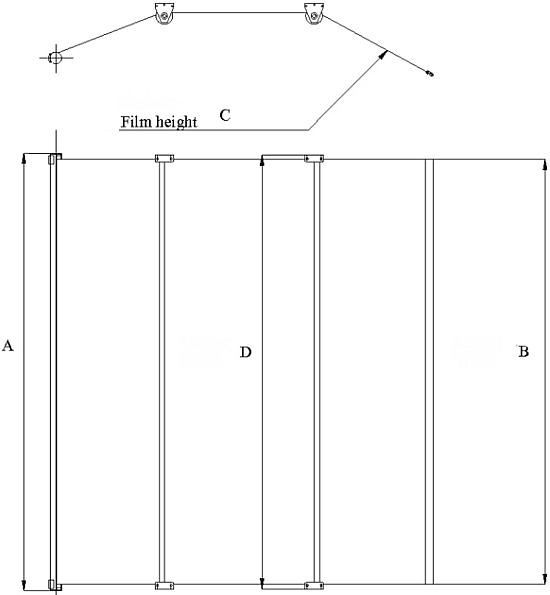 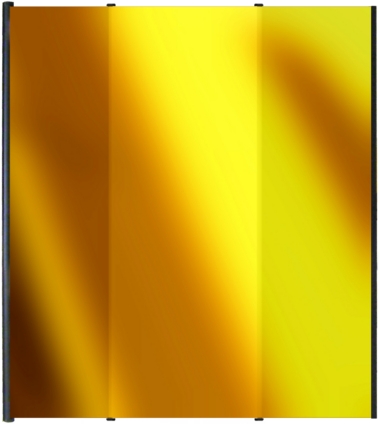 Material på lager